ОТЧЕТ                                                                                                                                             о групповом  коррекционно-развивающем занятии №4 в рамках реализации проекта по социальной интеграции и профилактике для подростков  «Прорыв»                                в  МБОУ Волошинская СОШСоциально-психологической службой МБОУ Волошинская СОШ  01.12.2021г с обучающимися   было проведено  групповое  коррекционно-развивающее занятии №4 в рамках реализации проекта по социальной интеграции и профилактике для подростков  «Прорыв»».Тема занятия: «Информирование подростков об ответственности за присвоение чужого имущества»Целью данного занятия являлось: - формирование навыков законопослушного поведения и уважения к чужой собственности.Для достижения поставленной цели был выполнен ряд задач:  - развитие самосознания и способностей к самоанализу для предупреждения правонарушений на основе внутриличностных и поведенческих изменений;                                                                                                - стимулирование процесса личностного развития, реализация творческого личностного потенциала, достижение оптимального уровня жизнедеятельности;                                                                                                          - формирование и принятие позитивных жизненных целей, развитие мотивации к их достижению. Материалы и оборудование: кейсы задания на отдельных листах, кружки из  цветного  картона, листы обратной связи, ПК, презентация, проектор, выставка книг  правовой и патриотической тематики. Занятие проводилось  в просторном помещении школы, где участники могли свободно располагаться для выполнения упражнений. В занятии приняли участие обучающиеся  7- 10  классов  (10 человек, из них двое состоящих на учете в ОПДН). В ходе мероприятия были использованы следующие упражнения: - упражнение - приветствие  «Цветик-семицветик»;                                                                   - упражнение  «Сказка за сказкой»;                                                                                                - информационно  правовая часть «Ответственность за грабежи, разбои и кражи»;                                                                                                                -групповая дискуссия «Чем отличается грабеж от кражи?»;                                                       - игра «Ты всего лишь пошутил…»;                                                                                                - упражнение на снятие эмоционального напряжения «Улыбка по кругу».В ходе мероприятия участники были активны и настроены на позитивное общение.Подведение итогов Рефлексия «Запретная коробочка»Трудно ли было не заглядывать в коробочку? В заключение  занятия социальный педагог и педагог-психолог  с участниками собрали «Дерево будущего», на его  листьях подростки написали те положительные качества, которые они хотели бы взять с собой во взрослую жизнь.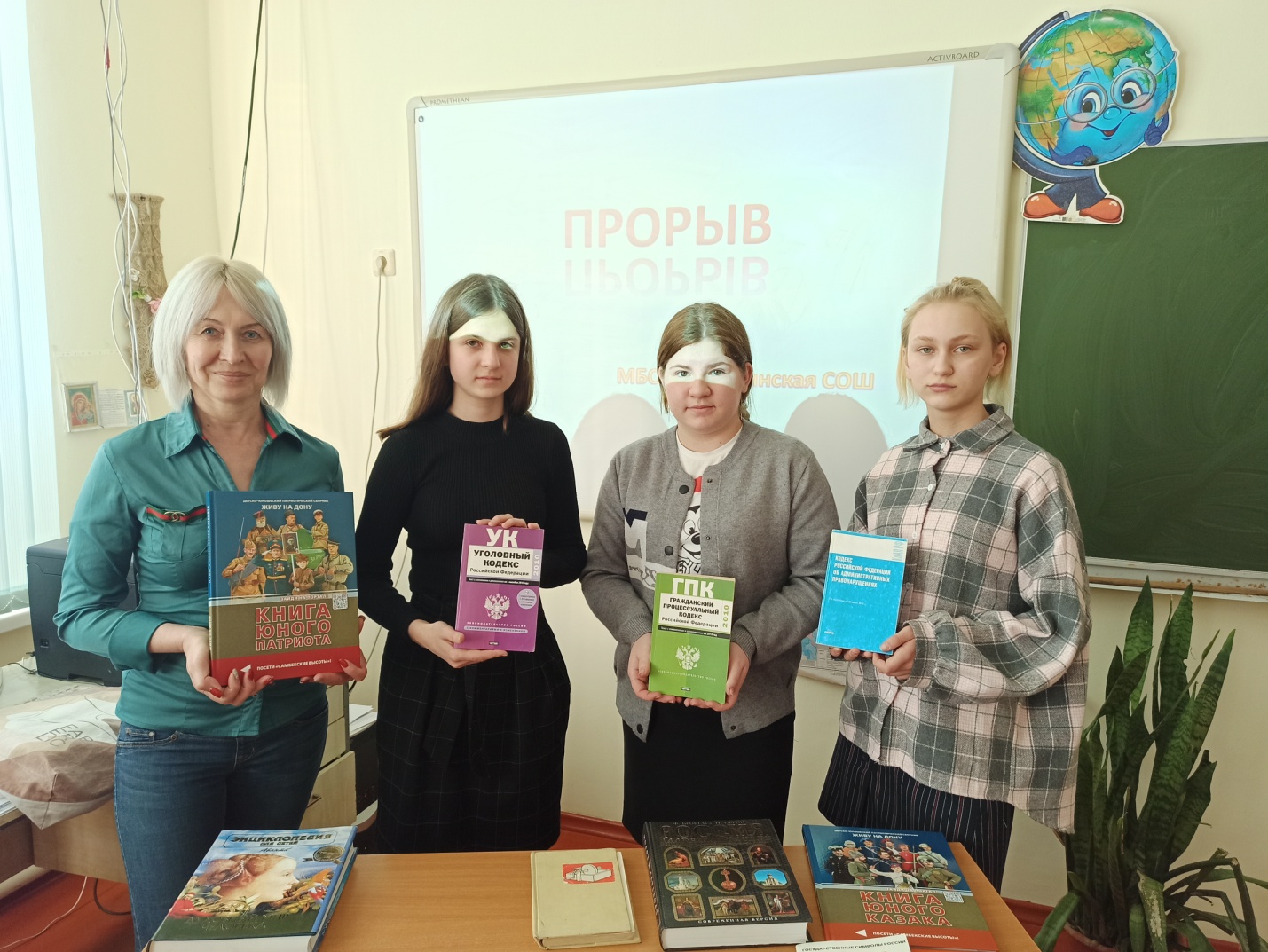 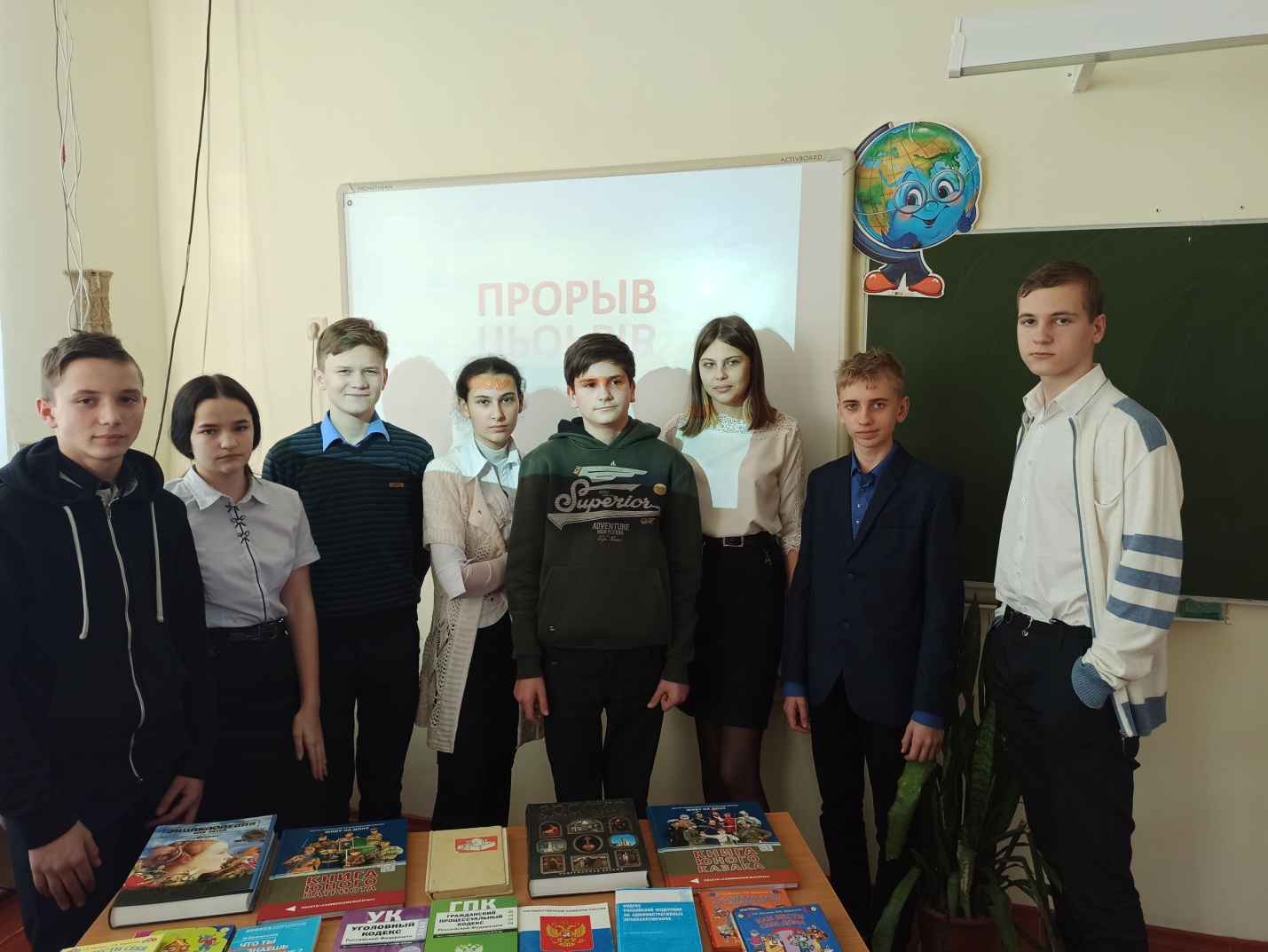 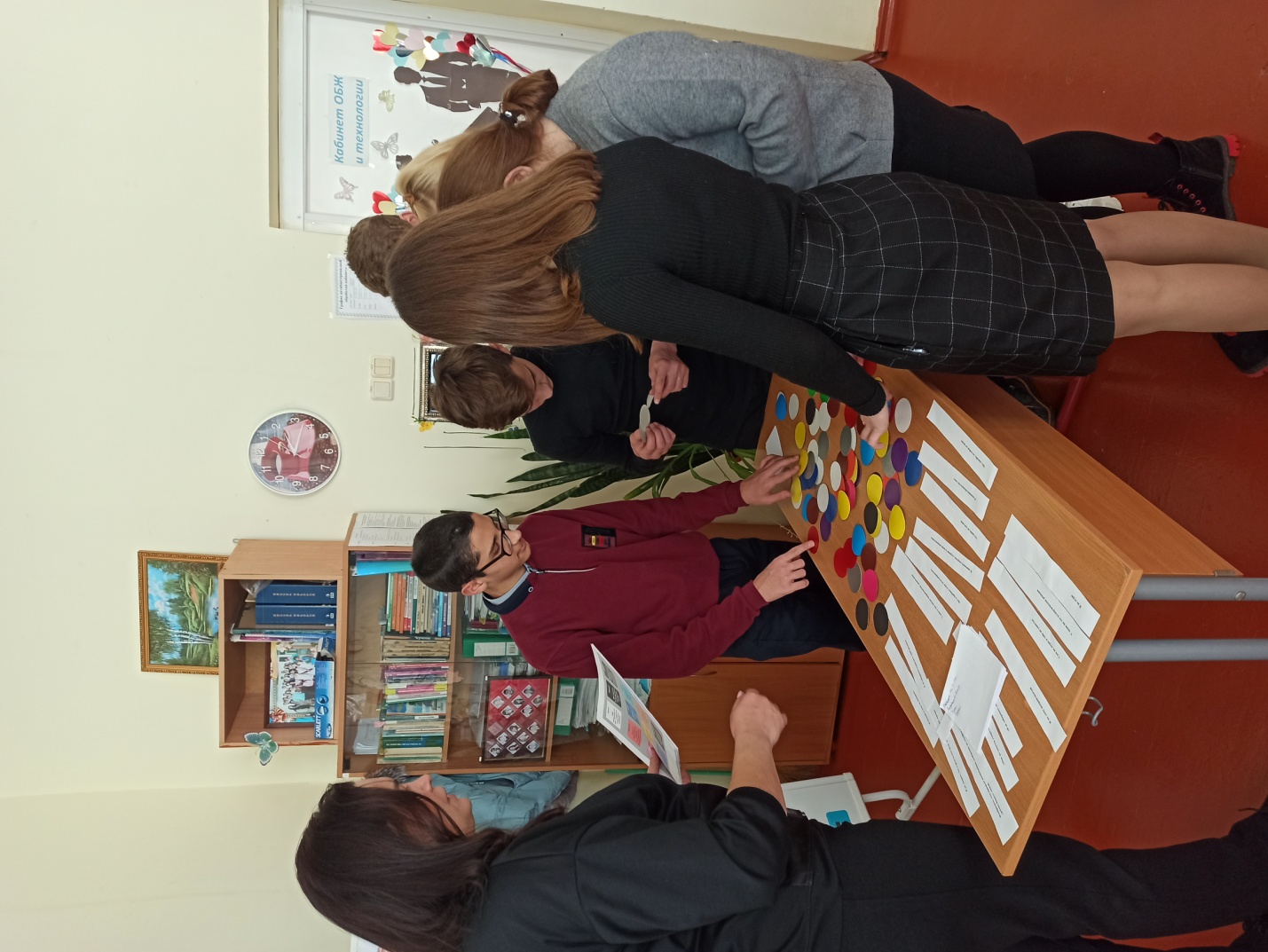 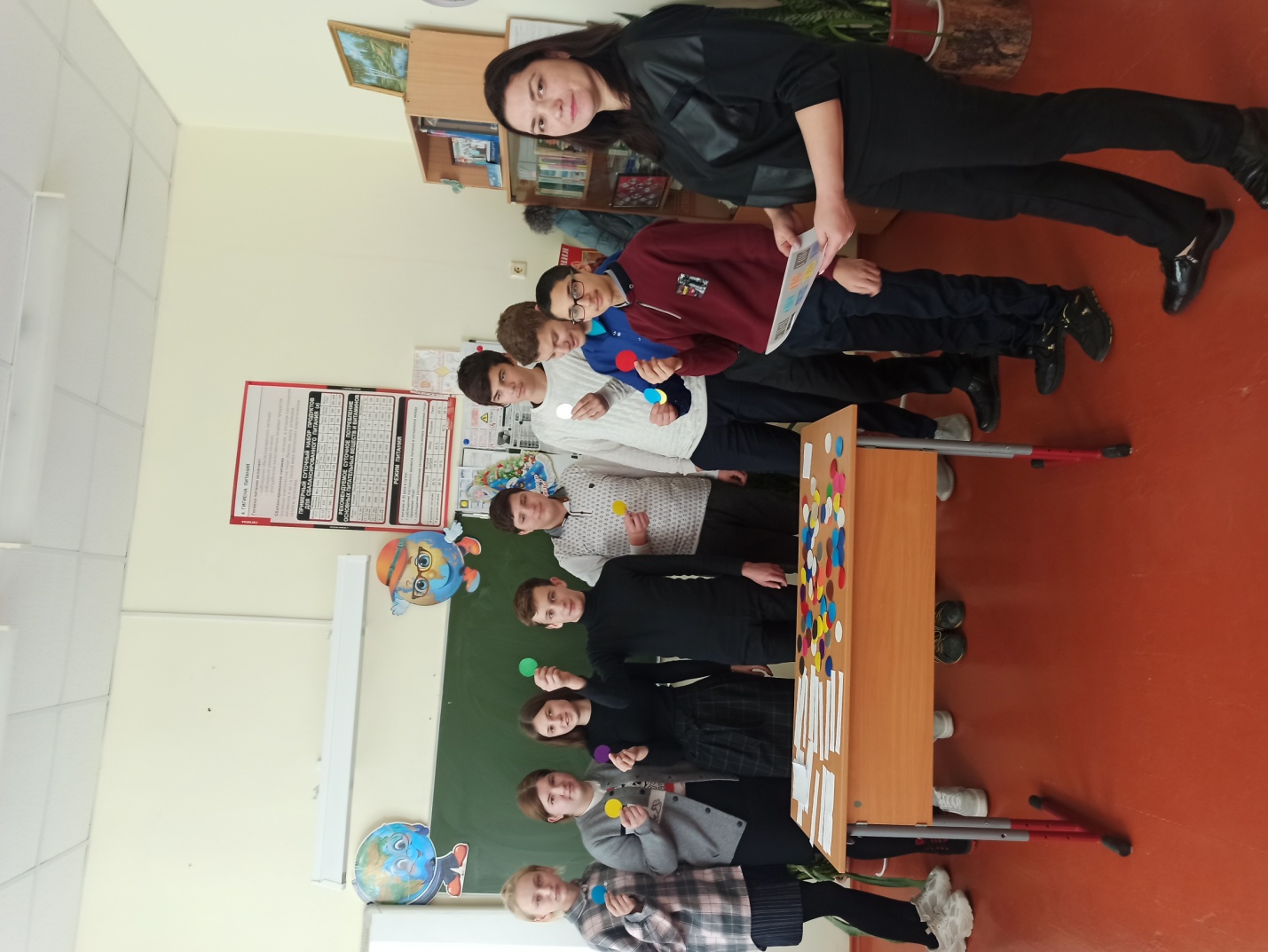 